Restez concisvos hypot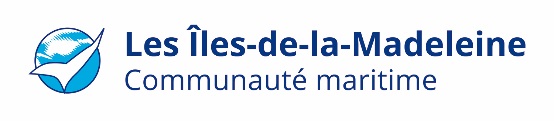   jdjsla